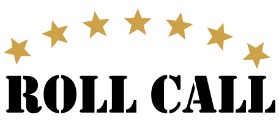 817-507-5879 * info@roll-call.orgNEW MEMBER ATTENDEE FORMWe look forward to having you join our Roll Call family!  Please provide as much information as you are comfortable sharing with us so we can learn more about you and how you served this great nation.  We only use information to help support our fellow Roll Call veterans and families with things like mailing birthday cards or sharing a mailing address with fellow Roll Call members to send get well cards or other messages of encouragement in times of need.  Once you’ve completed the form you can either scan it and e-mail it to us at info@roll-call.org or you can mail it to us at P.O. Box 35052, Fort Worth, TX 76162.Personal InformationLast Name:         First Name: Date of Birth: Spouse’s Last Name:  Spouse’s First Name: Contact InformationAddress:   Address 2:City:  State:  Zip Code: Email Address: Cell Phone:           Home Phone:         Work Phone:Veteran InformationAre you a veteran? (If no, please skip to additional information.) Yes NoDates of serviceFrom:  To: Rank at discharge: Division/Unit/Assignment (101st Airborne, 5th Marines, Ramstein AB Germany, etc.): Battles/Engagements (Iwo Jima, Chosin reservoir, Berlin Airlift, Operation Linebacker I, etc.): Additional InformationIf you are not a veteran, please let us know how you are affiliated with Roll Call. Family member of veteran Friend of veteran Visitor Other: Notes (Please enter any additional information you would like us to know): Emergency Contact InformationName:   Relation to you: Address:   Address 2:City:                    State:  Zip Code: Email Address: Cell Phone:         Home Phone:             Work Phone: Branch of Service (select all that apply) US Air Force US Army US Army Air Corps US Coast Guard US Marine Corps US Navy US Space ForceEra of Service (select all that apply) WWII Korea Vietnam Cold War/ Peace Time GIA (1991-Present, Gulf War, Iraq, Afghanistan)